О дате, времени и месте передачи избирательных бюллетеней для голосования на выборах в органы местного самоуправления Бейского района Республики Хакасия назначенных на единый день голосования 10 сентября 2023 годаВ соответствии с частью 13 статьи 52 Закона Республики Хакасия № 65-ЗРХ «О выборах глав муниципальных образований и депутатов представительных органов муниципальных образований в Республике Хакасия» территориальная избирательная комиссия Бейского района  постановила:1. Членам территориальной избирательной комиссии Бейского района, ответственным за изготовление и организацию доставки избирательных бюллетеней, принять избирательные бюллетени для голосования на выборах в органы местного самоуправления Бейского района Республики Хакасия от полиграфической организации ООО ИПП «Журналист» по адресу: г. Абакан, ул. Советская, д. 71, и уничтожить лишние избирательные бюллетени (в случае их наличия) 02 сентября 2023 года с 10:30 до 10:45.2. Разместить настоящее постановление в разделе «Территориальная избирательная комиссия» на официальном сайте Администрации Бейского района.Председатель комиссии					 	С.Н. Мистратов Секретарь комиссии						          Т.Н. СлободчукРЕСПУБЛИКА ХАКАСИЯТЕРРИТОРИАЛЬНАЯ 
ИЗБИРАТЕЛЬНАЯ КОМИССИЯБЕЙСКОГО РАЙОНА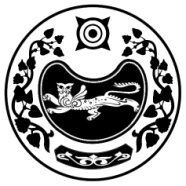 ХАКАС РЕСПУБЛИКАЗЫБЕЯ АЙМАOЫНЫA 
ОРЫНДАOЫТАБЫO КОМИССИЯЗЫХАКАС РЕСПУБЛИКАЗЫБЕЯ АЙМАOЫНЫA 
ОРЫНДАOЫТАБЫO КОМИССИЯЗЫПОСТАНОВЛЕНИЕ ПОСТАНОВЛЕНИЕ ПОСТАНОВЛЕНИЕ 29 августа 2023 годас. Бея№ 78/498-5